Утвержден Приказом Закрытого Акционерного Общества «Азербайджанское Каспийское Морское Пароходство» от 01 декабря 2016 года, № 216.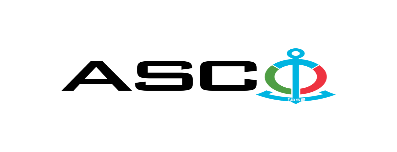 ЗАКРЫТОЕ АКЦИОНЕРНОЕ ОБЩЕСТВО «АЗЕРБАЙДЖАНСКОЕ КАСПИЙСКОЕ МОРСКОЕ ПАРОХОДСТВО» ОБЪЯВЛЯЕТ О ПРОВЕДЕНИИ ОТКРЫТОГО КОНКУРСА НА ЗАКУПКУ УСЛУГ ПО ГОДОВОМУ ТЕХОБСЛУЖИВАНИЮ ЭНЕРГЕТИЧЕСКИХ УСТАНОВОК НЕОБХОДИМЫХ ДЛЯ СТРУКТКУРНЫХ УПРАВЛЕНИИ   К о н к у р с № AM097 / 2021 (на бланке участника-претендента)ПИСЬМО-ЗАЯВКА НА УЧАСТИЕ В ОТКРЫТОМ КОНКУРСЕ Город _______       “___”_________20___года ___________№           							                                                                                          Председателю Комитета по Закупкам АСКОГосподину Дж. МахмудлуНастоящей заявкой [с указанием полного наименования претендента-подрядчика] подтверждает намерение принять участие в открытом конкурсе № [с указанием претендентом номера конкурса], объявленном «АСКО» в связи с закупкой «__________». При этом подтверждаем, что в отношении [с указанием полного наименования претендента-подрядчика] не проводится процедура ликвидации, банкротства, деятельность не приостановлена, а также отсутствуют иные обстоятельства, не позволяющие участвовать в данном тендере.  Гарантируем, что [с указанием полного наименования претендента-подрядчика] не является лицом, связанным с АСКО. Сообщаем, что для оперативного взаимодействия с Вами по вопросам, связанным с представленной документацией и другими процедурами, нами уполномочен:Контактное лицо :  Должность контактного лица:  Телефон :  E-mail: Приложение:Оригинал  банковского  документа об  оплате взноса за участие в конкурсе –  на ____ листах.________________________________                                   _______________________(Ф.И.О. уполномоченного лица) (подпись уполномоченного лица)_________________________________                                                  (должность уполномоченного лица)                                                                                                                                                                   M.П.                                                        ПЕРЕЧЕНЬ УСЛУГ :   Контактное лицо по техническим вопросам Назим Расулов, Главный энергетикТелефон : +99450 2209076                                                      Адрес электронной почты: nazim.rasulov@asco.az До заключения договора купли-продажи с компанией победителем конкурса  проводится проверка претендента в соответствии с правилами закупок АСКО.     Компания должна перейти по этой ссылке (http://asco.az/sirket/satinalmalar/podratcilarin-elektron-muraciet-formasi/), чтобы заполнить специальную форму или представить следующие документы:Устав компании (со всеми изменениями и дополнениями)Выписка из реестра коммерческих юридических лиц (выданная в течение последнего 1 месяца)Информация об учредителе юридического лица  в случае если учредитель является юридическим лицомИНН свидететльствоПроверенный аудитором баланс бухгалтерского учета или налоговая декларация (в зависимости от системы налогообложения) / справка на отсутствие налоговой задолженности в органах налогообложения Удостоверения личности законного представителяЛицензии учреждения необходимые для оказания услуг / работ (если применимо)Договор не будет заключен с компаниями которые не предоставляли указанные документы и не получили позитивную оценку по результатам процедуры проверки и они будут исключены из конкурса !  Перечень документов для участия в конкурсе:Заявка на участие в конкурсе (образец прилагается); Банковский документ об оплате взноса за участие в конкурсе; Конкурсное предложение; Банковская справка о финансовом положении грузоотправителя за последний год (или в течении периода функционирования);Справка из соответствующих налоговых органов об отсутствии  просроченных обязательств по налогам и другим обязательным платежам в Азербайджанской Республике, а также об отсутствии неисполненных обязанностей налогоплательщика, установленных Налоговым кодексом Азербайджанской Республики в течение последнего года (исключая период приостановления). На первичном этапе, заявка на участие в конкурсе (подписанная и скрепленная печатью) и банковский документ об оплате взноса за участие (за исключением конкурсного предложения) должны быть представлены на Азербайджанском, русском или английском языках не позднее 17:00 (по Бакинскому времени) 15 декабря 2021 года по месту нахождения Закрытого Акционерного Общества «Азербайджанское Каспийское Морское Пароходство» (далее – «АСКО» или "Закупочная Организация") или путем отправления на электронную почту контактного лица. Остальные документы должны быть представлены в конверте конкурсного предложения.   Перечень (описание) закупаемых товаров, работ и услуг прилагается.Сумма взноса за участие в конкурсе и приобретение Сборника Основных Условий :Претенденты, желающие принять участие в конкурсе, должны оплатить нижеуказанную сумму взноса за участие в конкурсе (название организации проводящий конкурс и предмет конкурса должны быть точно указаны в платежном поручении) путем перечисления средств на банковский счет АСКО с последующим представлением в АСКО документа подтверждающего оплату, в срок не позднее, указанного в первом разделе.  Претенденты, выполнявшие данное требование, вправе приобрести Сборник Основных Условий по предмету закупки у контактного лица в электронном или печатном формате в любой день недели с 09.00 до 18.00 часов до даты, указанной в разделе IV объявления.Взнос за участие (без НДС) : 50 АЗН (Пятьдесят АЗН) Допускается оплата суммы взноса за участие в манатах или в долларах США и Евро в эквивалентном размере.   Номер счета :Взнос за участие в конкурсе не подлежит возврату ни при каких обстоятельствах, за исключением отмены конкурса АСКО !Гарантия на конкурсное предложение:Для конкурсного предложения требуется банковская гарантия в сумме не менее 1 (одного)% от цены предложения. Форма банковской гарантии будет указана в Сборнике Основных Условий. Оригинал банковской гарантии должен быть представлен в конкурсном конверте вместе с предложением. В противном случае Закупочная Организация оставляет за собой право отвергать такое предложение. Финансовое учреждение, выдавшее гарантию, должно быть принято в финансовых операциях в Азербайджанской Республике и / или в международном уровне. Закупочная организация  оставляет за собой право не принимать никаких недействительных  банковских гарантий.В случае если лица, желающие принять участие в конкурсе закупок, предпочтут  представить гарантию другого типа  (аккредитив, ценные бумаги,  перевод средств на счет указанный в тендерных документах, депозит и другие финансовые активы), в этом случае должны предварительно запросить АСКО посредством контактного лица, указанного в объявлении и получить согласие  о возможности приемлемости такого вида гарантии. Сумма гарантии за исполнение договора требуется в размере 5 (пяти) % от закупочной цены.Для текущей закупочной операции Закупающая Организация произведет оплату только после того, как товары будут доставлены на склад, предоплата не предусмотрена.Срок исполнения контракта :Товары будут приобретены по мере необходимости. Требуется выполнение договора купли-продажи в течение 5 (пяти) календарных дней после получения официального заказа (запроса) от АСКО.Предельный срок и время подачи конкурсного предложения :Участники, представившие заявку на участие и банковский документ об оплате взноса за участие в конкурсе до срока, указанного в первом разделе, должны представить свои конкурсные предложения в «АСКО» в запечатанном конверте (один оригинальный экземпляр и одна копия) не позднее 17:00 (по Бакинскому времени) 23 декабря 2021 года.Конкурсные предложения, полученные позже указанной даты и времени, не вскрываются и возвращаются участнику.Адрес закупочной организации :Азербайджанская Республика, город Баку AZ1029 (индекс), Пр. Нефтяников 2, Комитет по Закупкам АСКО. Контактное лицо :Рахим АббасовСпециалист по закупкам Департамента Закупок АСКОТелефон :  +99450 2740277Адрес электронной почты: rahim.abbasov@asco.azЗаур Саламов Специалист по закупкам Департамента Закупок АСКОТелефонный номер: +99455 817 08 12Адрес электронной почты: zaur.salamov@asco.azПо юридическим вопросам :Телефонный номер: +994 12 4043700 (внутр. 1262)Адрес электронной почты:  tender@asco.azДата, время и место вскрытия конвертов с конкурсными предложениями :Вскрытие конвертов будет производиться в 15.00 (по Бакинскому времени) 24 декабря 2021 года по адресу, указанному в разделе V. Лица, желающие принять участие в вскрытии конверта, должны представить документ, подтверждающий их участие (соответствующую доверенность от участвующего юридического или физического лица) и удостоверение личности не позднее, чем за полчаса до начала конкурса.Сведения о победителе конкурса :Информация о победителе конкурса будет размещена в разделе «Объявления» официального сайта АСКО.Прочие условия конкурса : Технические требования к работам которые предусмотрены в течение 2022 года с целью обеспечения надежной работы энергетических установок и систем на балансе Закрытого Акционерного Общества «Азербайджанское Каспийское Морское Пароходство»: Для выполнения работ необходима специальная лицензия (монтаж инженерных коммуникаций и сетей, линий электропередач, монтаж систем электроснабжения).Не допускается участие в конкурсе с привлечением субподрядчика. Для выполнения работ, требуется предоставить документы утверждающие наличие участка для испытаний и ремонта, технической возможности и соответствующих рабочих разрешений и  документы удостоверяющий опыт персонала предприятия. Аккредитационные документы (свидетельство, лицензия и другие документы) на испытательные и ремонтные участки, лабораторное и техническое оборудование предприятия должны быть представлены для выполнения работ.Для испытаний и ремонта диэлектрических средств и других энергетических установок АСКО,  транспортировка таких средств и установок со структурных объектов, площадок и судов на испытательную и ремонтную площадку и обратно после испытаний осуществляется транспортными средсвами компании-исполнителя. Предусматривается проведение ремонтных работ во время рабочих и нерабочих часов с целью  обеспечения оперативных решений в случае технических аварий, которые могут произойти во время производственных процессов. Н\п Наименование работЕдиница измеренияАппаратКаспийский Морской Нефтяной ФлотМорской Транспортный ФлотСудоремонтно-строительный Завод “Зых”Судоремонтный Завод “Биби-Эйбат”Управление Производственных УслугСухогрузный порт "Зых"Итого по ASCO:Измерение сопротивления изоляции электрических кабелей 10  промеров 4080402252508010     725Проверка и восстановление сопротивления заземляющего устройства диагоналом до 200 метровконтур103063330530144Проверка и восстановление соединений между заземленным электрооборудованием и заземляющим устройством10 точек20125515854155Составление компановки заземления до 200 метров по диагоналиконтур0205415026Проверка и восстановление соединений между заземленным электрооборудованием и заземляющим устройством10 точек2121558301109Испытание диэлектрических перчаток на высокое напряжениешт.12002001008004585Испытание диэлектрических галош на высокое напряжение шт.08015053000265Испытание диэлектрических ботов на высокое напряжение шт. 130100103000171Испытание диэлектрических ковриков на высокое напряжение шт.42010---200054Испытание индикаторов напряжения (6 кВ) шт.1215--009Испытание диэлектрических штанг  (6 кВ)шт.1215--009Испытание силовых кабелей до 10 кВКабель61052081050Определение места повреждения силовых кабелей до 10 кВ повреждение11051081035Ручные земляные работы и ручная засыпка мест повреждения силовых кабелей до 10 кВповреждение 11051081035Монтаж головных муфт 0,4 кВ шт.265542024Монтаж головных муфт 10 кВ  шт. 28515120042Монтаж соединительных муфт  0,4 кВ шт.210102065053Монтаж одножильных соединительных муфт 10 кВ шт.2451560032Монтаж трехжильных соединительных муфт 10 кВ шт.040---4109Инспектирование рубильников 6-10 кВшт.04153560060Ремонт элегазовых, вакуумных (масляных) выключателей 6-10 кВшт.045520016Настройка элегазовых, вакуумных (масляных) выключателей и электоприводов 6-10 кВ шт.0452040033Испытание элегазовых, вакуумных (масляных) выключателей 6-10 кВ на высокое напряжениешт.0452060035Проверка изоляции и силовой части трансформатора тока 6-10 кВшт.012104061069Определение вольтамперных характеристик трансформатора тока 6-10 кВшт.012104060068Испытание  трансформаторов тока 6-10 кВ на высокое напряжение шт.012104040066Проверка и восстановление защиты и схемы ЭКЗшт.0412341134Испытание силовых трансформаторов до  6/0,4 кВ 1600 кВА  на высокое напряжение шт.0231060021Определение пробивного напряжения трансформаторного маслашт.023580018Испытание опорных и подвесных изоляторов до 10 кВшт.01230130--50177Измерение омического сопротивления силового трансформаторашт.0231031019Определение коэффициентов трансформации силового трансформаторашт.0231031019Испытание трансформаторов напряжения на высокое напряжениешт.012431011